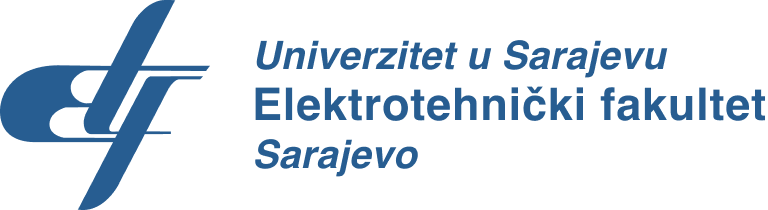 Na osnovu instrukcije Ministarstva finansija Kantona Sarajevo broj: 08-03-14-2598-2/19 od 27. 02. 2019. godine i Odluke o davanju saglasnosti na visinu participacije cijena usluga, upisnina i drugih troškova studija Univerziteta u Sarajevu, te fakulteta i akademija u njegovom sastavu, broj: 02-05-19288-9/09 od 11. 06. 2009. godine, a na osnovu člana 108. Statuta Univerziteta u Sarajevu, dekan Univerziteta u Sarajevu - Elektrotehničkog fakulteta, donosiINSTRUKCIJU ZA UPLATE STUDENATAUNIVERZITETA U SARAJEVU - ELEKTROTEHNIČKOG FAKULTETA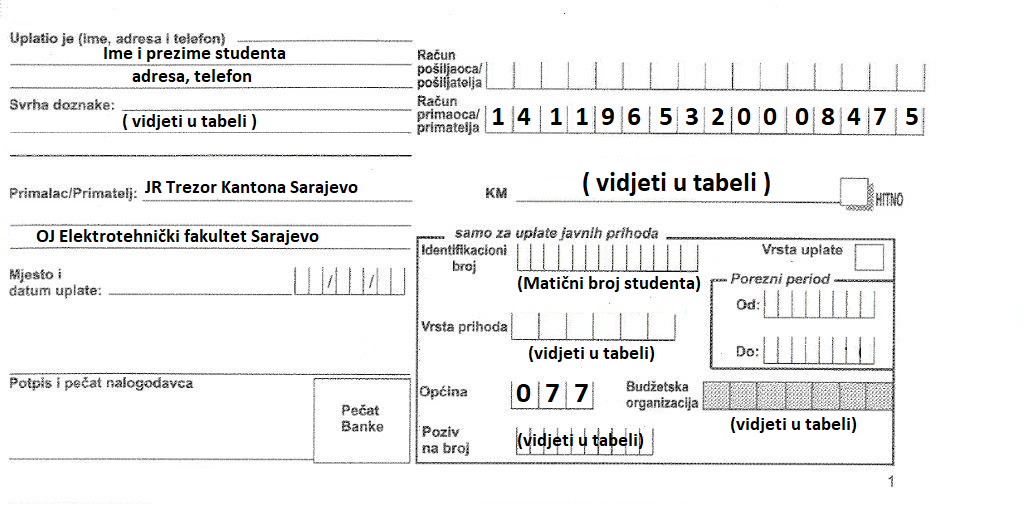 PRVI CIKLUS STUDIJAPRVI CIKLUS STUDIJAPRVI CIKLUS STUDIJAPRVI CIKLUS STUDIJAPRVI CIKLUS STUDIJAPrvi put upis u godinu studijaPrvi put upis u godinu studijaPrvi put upis u godinu studijaPrvi put upis u godinu studijaPrvi put upis u godinu studijaSvrha doznakeVrsta prihodaPoziv na brojBudžetska organizacijaIznos u KMUpisnina za redovne studente 72242900000000013502006100,00Školarina-samofinansirajući studenti 722429000000000535020061800,00Naknada za razvoj infarmacionog sistema- ISSS/ETF7226590000000021350200610,00Naknada za razvoj infarmacionog sistema- ISSS/UNSA7226590000000021350200110,00Obnava godine studija - ponovciObnava godine studija - ponovciObnava godine studija - ponovciObnava godine studija - ponovciObnava godine studija - ponovciSvrha doznakeVrsta prihodaPoziv na brojBudžetska organizacijaIznos u KMUpisnina za redovne studente koji obnavljaju godinu 72242900000000033502006200,00Školarina-samofinansirajući studenti koji obnavljaju72242900000000073502006200,00Naknada za nepoložene ispite72242900000000253502006100,00po nepoloženom predmetuNaknada za razvoj infarmacionog sistema- ISSS/ETF7226590000000021350200610,00Naknada za razvoj infarmacionog sistema- ISSS/UNSA7226590000000021350200110,00Apsolventi / Apsolventi - ponovciApsolventi / Apsolventi - ponovciApsolventi / Apsolventi - ponovciApsolventi / Apsolventi - ponovciApsolventi / Apsolventi - ponovciSvrha doznakeVrsta prihodaPoziv na brojBudžetska organizacijaIznos u KMUpisnina za redovne apsolvente - ponovce  72242900000000033502006200,00Upisnina za redovne samofinansirajuće apsolvente - ponovce  72242900000000073502006200,00Naknada za nepoložene ispite72242900000000253502006100,00po nepoloženom predmetuNaknada za razvoj infarmacionog sistema- ISSS/ETF7226590000000021350200610,00Naknada za razvoj infarmacionog sistema- ISSS/UNSA7226590000000021350200110,00UPLATE ZA DIPLOMUUPLATE ZA DIPLOMUUPLATE ZA DIPLOMUUPLATE ZA DIPLOMUUPLATE ZA DIPLOMUSvrha doznakeVrsta prihodaPoziv na brojBudžetska organizacijaIznos u KMUplata za štampanje diplome - ETF7226550000000019350200643,20Uplata za štampanje diplome - UNSA7226550000000035350200146,80Izdavanje uvjerenja o završenom prvom ciklusu studija7226550000000018350200630,00STRUČNI STUDIJ- Razvoj SoftweraSTRUČNI STUDIJ- Razvoj SoftweraSTRUČNI STUDIJ- Razvoj SoftweraSTRUČNI STUDIJ- Razvoj SoftweraSTRUČNI STUDIJ- Razvoj SoftweraSvrha doznakeVrsta prihodaPoziv na brojBudžetska organizacijaIznos u KMŠkolarina – prvi put upis godine722656000000003235020062000,00Školarina – obnova godine72265600000000323502006200,00Naknada za nepoložene ispite72265600000000323502006100,00po nepoloženom predmetuNaknada za razvoj infarmacionog sistema- ISSS/ETF7226590000000021350200610,00Naknada za razvoj infarmacionog sistema- ISSS/UNSA7226590000000021350200110,00UPLATE ZA DIPLOMUUPLATE ZA DIPLOMUUPLATE ZA DIPLOMUUPLATE ZA DIPLOMUUPLATE ZA DIPLOMUSvrha doznakeVrsta prihodaPoziv na brojBudžetska organizacijaIznos u KMUplata za štampanje diplome - ETF7226550000000019350200643,20Uplata za štampanje diplome - UNSA7226550000000035350200146,80Izdavanje uvjerenja o završenom prvom ciklusu studija7226550000000018350200630,00DRUGI CIKLUS STUDIJADRUGI CIKLUS STUDIJADRUGI CIKLUS STUDIJADRUGI CIKLUS STUDIJADRUGI CIKLUS STUDIJAPrvi put upis u godinu studijaPrvi put upis u godinu studijaPrvi put upis u godinu studijaPrvi put upis u godinu studijaPrvi put upis u godinu studijaSvrha doznakeVrsta prihodaPoziv na brojBudžetska organizacijaIznos u KMUpisnina za redovne studente koji se prvi put upisuju II ciklus72242900000000023502006130,00Školarina-samofinansirajući studenti koji se prvi put upisuju II ciklus722429000000000635020062000,00Naknada za razvoj infarmacionog sistema- ISSS/ETF7226590000000021350200610,00Naknada za razvoj infarmacionog sistema- ISSS/UNSA7226590000000021350200110,00Obnava godine studija - ponovciObnava godine studija - ponovciObnava godine studija - ponovciObnava godine studija - ponovciObnava godine studija - ponovciSvrha doznakeVrsta prihodaPoziv na brojBudžetska organizacijaIznos u KMUpisnina za redovne studente koji obnavljaju godinu II ciklus72242900000000043502006260,00Školarina-samofinansirajući studenti koji obnavljaju II ciklus72242900000000083502006260,00Naknada za nepoložene ispite72242900000000253502006100,00po nepoloženom predmetuNaknada za razvoj infarmacionog sistema- ISSS/ETF7226590000000021350200610,00Naknada za razvoj infarmacionog sistema- ISSS/UNSA7226590000000021350200110,00Apsolventi / Apsolventi - ponovciApsolventi / Apsolventi - ponovciApsolventi / Apsolventi - ponovciApsolventi / Apsolventi - ponovciApsolventi / Apsolventi - ponovciSvrha doznakeVrsta prihodaPoziv na brojBudžetska organizacijaIznos u KMUpisnina za redovne apsolvente - ponovce  72242900000000043502006260,00Upisnina za redovne samofinansirajuće apsolvente - ponovce  72242900000000083502006260,00Naknada za nepoložene ispite72242900000000253502006100,00po nepoloženom predmetuNaknada za razvoj infarmacionog sistema- ISSS/ETF7226590000000021350200610,00Naknada za razvoj infarmacionog sistema- ISSS/UNSA7226590000000021350200110,00UPLATE ZA DIPLOMUUPLATE ZA DIPLOMUUPLATE ZA DIPLOMUUPLATE ZA DIPLOMUUPLATE ZA DIPLOMUSvrha doznakeVrsta prihodaPoziv na brojBudžetska organizacijaIznos u KMUplata za štampanje diplome - ETF7226550000000019350200653,20Uplata za štampanje diplome - UNSA7226550000000035350200146,80Izdavanje uvjerenja o završenom drugom ciklusu studija7226550000000018350200630,00Prijava i odbrana završnog rada na drugom ciklusu studija72242900000000263502006300,00TREĆI CIKLUSTREĆI CIKLUSTREĆI CIKLUSTREĆI CIKLUSTREĆI CIKLUSSvrha doznakeVrsta prihodaPoziv na brojBudžetska organizacijaIznos u KMŠkolarina – prvi put upis godine722656000000003035020064000,00Školarina – obnova godine72265600000000303502006260,00Naknada za nepoložene ispite72265600000000303502006100,00po nepoloženom predmetuNaknada za razvoj infarmacionog sistema- ISSS/ETF7226590000000021350200610,00Naknada za razvoj infarmacionog sistema- ISSS/UNSA7226590000000021350200110,00UPLATE ZA DIPLOMUUPLATE ZA DIPLOMUUPLATE ZA DIPLOMUUPLATE ZA DIPLOMUUPLATE ZA DIPLOMUSvrha doznakeVrsta prihodaPoziv na brojBudžetska organizacijaIznos u KMUplata za štampanje diplome – ETF7226550000000019350200653,20Uplata za štampanje diplome – UNSA7226550000000035350200146,80Izdavanje uvjerenja o završenom trećem ciklusu studija7226550000000018350200630,00Studenti predbolonjskog dodiplomskog i postdiplomskog studijaStudenti predbolonjskog dodiplomskog i postdiplomskog studijaStudenti predbolonjskog dodiplomskog i postdiplomskog studijaStudenti predbolonjskog dodiplomskog i postdiplomskog studijaStudenti predbolonjskog dodiplomskog i postdiplomskog studijaSvrha doznakeVrsta prihodaPoziv na brojBudžetska organizacijaIznos u KM Evidentiranje po isteku apsolventskog staža72265600000000413502006100,00po nepoloženom predmetuNastava i odbrana – postdiplomski studij722656000000004135020068500,00Produženje roka – postdiplomski studij722656000000004135020061000,00Izdavanje uvjerenja/potvrda7226560000000041350200620,00UPLATE ZA DIPLOMU – Dodiplomski i postdiplomski studijUPLATE ZA DIPLOMU – Dodiplomski i postdiplomski studijUPLATE ZA DIPLOMU – Dodiplomski i postdiplomski studijUPLATE ZA DIPLOMU – Dodiplomski i postdiplomski studijUPLATE ZA DIPLOMU – Dodiplomski i postdiplomski studijSvrha doznakeVrsta prihodaPoziv na brojBudžetska organizacijaIznos u KMUplata za štampanje diplome – Dodiplomski Studij ETF7226550000000019350200643,20Uplata za štampanje diplome - Dodiplomski Studij UNSA7226550000000035350200146,80Uplata za štampanje diplome – Postdiplomski studij ETF7226550000000019350200653,20Uplata za štampanje diplome – Postdiplomski studij UNSA7226550000000035350200146,80Komisijsko polaganje diplomskog ispita i uvjeranje o diplomiranju7226560000000041350200690,00Izdavanje nastavnog plana i programa7226550000000017350200650,00OSTALE UPLATEOSTALE UPLATEOSTALE UPLATEOSTALE UPLATEOSTALE UPLATESvrha doznakeVrsta prihodaPoziv na brojBudžetska organizacijaIznos u KMPrijemni ispit7226590000000015350200640,00Izdavanje nastavnog plana i programa7226550000000017350200650,00Izdavanje uvjerenja/potvrda - statusnih7226550000000018350200620,00Ispis sa fakulteta7226550000000022350200650,00Komisijski ispit7224290000000023350200660,00Pripremna nastava72265300000000333502006220,00Zbirka zadataka za prijemni ispit7226550000000053350200640,00Prihodi od prodaje indexa7226550000000029350200128,00Ostali prihodi od distribucije i prodaje obrazaca (upisni materijal)722655000000009735020010.50 KM po obrascuPrihodi od ekvivalencije javnih isprava (ranije stečenih)72265200000000903502006400,00Izdavanje uvjerenja o ekvivalenciji7226550000000018350200630,00Priznavanje ispita za prelaznike sa drugih fakulteta iz BiH722652000000001335020065,00po predmetuPriznavanje ispita za prelaznike sa inostranih fakulteta722652000000001435020065,00po predmetu